Summary
33 years experience in piping discipline on several projects on- and offshore. 
Discipline manager experience as well as engineering. Much knowledge about jobcards, construction methods and production follow-up in piping discipline. 
User of MIPS and PDMS

International Experience

Key AchievementsEducationWork experienceCoursesCertificatesLanguages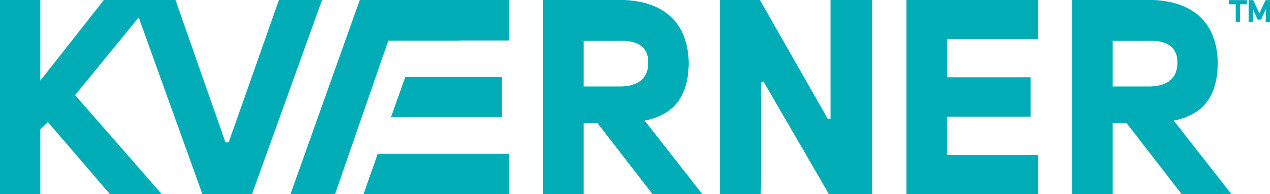 Curriculum VitaeName:Magnus Atle KvammeNationality:NorwegianEmployer:Kværner ASCurrent position:ManagerExamination yearFields of study1990Fagbrev Industrirørlegger1986GK Rørlegger11/2019 -  PresentKværner, Discipline leadProject:Njord Future

Client:Equinor

Country:Norway
-Preparation of hook up jobs onpiping/mechanical/structure04/2019 - 11/2019Kværner, ForemanProject:Nyhamna TA2019

Client:Norske Shell

Country:NorwayForeman piping/mechanical/structure in NyhamnaTA2019 project, responsible for:
-Piping/mechanical/structure installations
-Manning 
-Follow up progress, plan and system handover
-Area responsible, following up HSSE 
-MC documentation07/2018 - 04/2019Kværner, ForemanProject:Aasta Hansteen

Client: Equinor

Country: NorwayFirst line manager Aasta Hansteen offshore, responsible for:
-Piping/mechanical/structure installation, riggers and scaffolding
-MC
-HSE and daily personal follow-up. -Flowcoding04/2018 - 06/2018Kværner, Construction managerProject:Aasta Hansteen

Client:Equinor

Country:NorwayConstruction manager Aasta Hansteen Offshore, responsible for:
-Follow up progress, plan and system handover, multidiciplin.
-Following up HSSE
-Manning 11/2017 - 04/2018Kværner Stord AS, Discipline Leader
Project: Aasta Hansteen, Client: Statoil, Country: Norway

Diciplin manager mechanical disciplins inshore phase on Aasta Hansteenplattform, responsible for:
-Piping/mechanical/HVAC installations 
-Flowcoding
-Manning 
-Follow up progress, plan and system handover
-Area responsible, following up HSSE 
-MC documentation04/2016 - 10/2017Kværner Stord AS, Supervisor
Project: Nyhamna, Client: Norske Shell, Country: Norway  

Supervisor piping in Area A Nyhamna NYX project, responsible for:
-TA2015 all Mechanical disciplines.
-Piping installations
-Flowcoding
-Manning
-Follow up progress, plan and system handover
-Area responsible, following up HSSE
-MC documentation                             08/2014 - 04/2015Kværner Stord AS, Discipline Leader
Project: Edvard Grieg, Client: Lundin, Country: Norway  

Diciplin manager piping Edvard Grieg Process module, responsible for:
-Pressure testing of piping.
-Chemical Cleaning & Hot Oil flushing
- Flowcoding
-Piping installations
-Manning
-Follow up progress, plan and system handover
-Area responsible, following up HSSE
-MC documentation                             09/2013 - 08/2014Kværner Stord AS, Discipline Leader
Project: Edvard Grieg, Client: Lundin, Country: Norway  

Method planning piping discipline, Edvard Grieg Process module, responsible for.
- Installation details
- Constructability
- Method sequencesand spool-splits to secure effective production in fabrication and assembly phases.                             11/2012 - 09/2013Kværner Stord AS, Discipline Leader
Project: Eldfisk, Client: ConocoPhillips, Country: Norway  

Diciplin manager piping Eldfisk 2/7S Utility module, responsible for:
-Pressure testing of piping.
- Flowcoding
-Piping installations
-Manning
-Follow up progress, plan and system handover
-Area responsible, following up HSSE
-MC documentation                             03/2012 - 11/2012Kvaerner Stord, Discipline Leader
Project: Mongstad DCR project, Client: Statoil, Country: Norway  

Diciplin manager piping Mongstad DCR project, responsible for:
-Pressure testing of piping.
- Flowcoding
-Piping installations
-Manning
-Follow up progress, plan and system handover
-Area responsible, following up HSSE
-MC documentation                             11/2011 - 03/2012Kværner Stord AS, Construction Manager
Project: Mongstad CO2 TCM, Client: Statoil, Country: Norway  

Construction manager European Co2 TCM Mongstad, responsible for:
-Follow up progress, plan and system handover, multidiciplin.
-Following upHSSE
-Manning                             11/2010 - 10/2011Aker Stord AS, Discipline Leader
Project: Mongstad CO2 TCM, Client: Statoil, Country: Norway  

Diciplin manager piping Mongstad Co2 TCM project, responsible for:
-Pressure testing of piping.
- Flowcoding
-Piping installations
-Manning
-Follow up progress, plan and system handover
-Area responsible, following up HSSE
-MC documentation                             06/2010 - 11/2010Aker Stord AS, Discipline Leader
Project: Gjøa, Client: Statoil, Country: Norway  

Discipline Manager piping/mechanical/steel on Gjøa Offshore, responsible for:
-Pressure testing of piping.
-Flowcoding
-Mec/piping/structure installations
-Manning
-Follow up progress, plan and system handover
-Area responsible, following up HSSE
-MC documentation                             02/2009 - 06/2010Aker Stord AS, Discipline Leader
Project: Gjøa, Client: StatoilHydro, Country: Norway  

Discipline Manager piping/mechanical, Gjøa semi productionrig at Stord, responsible for:
-Piping installations
-Flowcoding
-Manning
-Followup progress, plan and system handover
-Area responsible, following up HSSE
-MC documentation                             11/2008 - 02/2009Aker Stord AS, Discipline Leader
Project: Aker H-6e, Client: Aker Drilling, Country: Norway  

Discipline Manager piping/mech in Utility and Hull area on Aker Barents, responsible for:
-Piping installations
-Flowcoding
-Manning
-Follow up progress, plan and system handover
-Area responsible, following upHSSE
-MC documentation                             04/2007 - 11/2008Aker Stord AS, Discipline Leader
Project: H-6e Drilling Rigg, Client: Aker Drilling, Country: Norway  

Discipline Manager Piping/Mechanic in Drilling Area, Aker Spitsbergen,responsible for:
-Piping installations
-Flowcoding
-Manning
-Follow up progress, plan and system handover
-Area responsible, following up HSSE
-MC documentation                             01/2006 - 04/2007Aker Kværner Stord, Discipline Leader
Project: Ormen Lange, Client: Norsk Hydro, Country: Norway  

Disipline Manager, Piping EPC1 Ormen Lange at site Aukra. Responsible for:
-Piping installations
-Flowcoding
-Manning
-Follow up progress, plan and system handover
-Area responsible, following up HSSE
-MC documentation                             02/2005 - 12/2005Aker Kværner Stord, Engineer
Project: Ormen Lange, Client: Norsk Hydro, Country: Norway  

Method planning piping discipline, Ormen Lange EPC1 area, responsible for.
- Installation details
- Constructability
- Method sequences and spool-splits to secure effective production in fabrication and assembly phases.                             07/2003 - 01/2005Aker Kværner Stord, First line manager (prod)
Project: Kristin, Client: , Country: Norway  

First line manager Kristin Semi productionrig on and offshore, responsible for:
-Piping installation
-MC
-HSE and daily personal follow-up.                             02/2002 - 06/2003Aker Kværner Stord, Engineer
Project: Snorre, Client: Norsk Hydro, Country: Norway  

Work preparations piping discipline Snorre "B" responsible for:
-Prepare job packs for foreman
-Access in field and best quality on jobcards.
-Using MIPS.                             10/2001 - 02/2002Stord Montasje, Pipe fitter
Project: Statfjord, Client: , Country: Norway  

Skilled worker within pipe fitting. During this period I was hired out3 months to Bjørge Offshore, working offshore at Statfjord A & B. In the same period, short time at Valhall Waterinjection Platform within piping pressuretesting.                             08/2001 - 09/2001Stord Montasje, Pipe fitter
Project: Snorre, Client: Norsk Hydro, Country: Norway  

Skilled worker piping at Snorre "B". Stand-in foreman in periods.                             07/2000 - 08/2001Aker Stord AS, Pipe fitter
Project: Oseberg, Client: Norsk Hydro, Country: Norway  

Skilled Pipefitter and stand-in foreman, Oseberg Sør on- and offshore.Pipeinstallation construction and MC                             04/1999 - 07/2000Aker Kværner Stord, Engineer
Project: Eldfisk, Client: Phillips Petroleum, Country: Norway  

Work preparations piping discipline Eldfisk wather inj module, responsible for:
-Prepare job packs for foreman
-Access in field and best quality on jobcards.
-Using MIPS.                             05/1998 - 03/1999Aker Kværner Stord AS, Engineer
Project: Åsgard, Client: Statoil, Country: Italy  

Work preparations piping discipline Åsgard FPSO responsible for:
-Prepare job packs for foreman
-Access in field and best quality on jobcards.
-Using MIPS.                             01/1998 - 04/1998Aker Kværner Stord AS, Engineer
Project: Åsgard, Client: Statoil, Country: Norway  

Making job-cards based on the punch-items and carry-over work from Bellelli-site. Completion and hook-up compressor modules to Åsgard FPSO                             08/1997 - 12/1997Aker Kværner Stord AS, Field Engineer
Project: Åsgard, Client: , Country: Norway  

Member of punching-team on site at Bellelli, Sicily, Italy, responsible for:
Follow-up the completion of compressor-modules for Åsgard FPSO as customer representative.                             01/1997 - 08/1997Aker Kværner Stord, First line manager (prod)
Project: Njord, Client: Norsk Hydro, Country: Norway  

First line manager Njord A productionrig on and offshore, responsiblefor:
-Piping installation
-MC
-HSE and daily personal follow-up.                             06/1990 - 12/1996Aker Kværner Stord, Pipe fitter
Project: , Client: , Country: Norway  

Skilled worker within Pipefitting. Several projects: Snorre A, Troll A, Nelson drilling module, Sleipner M12, Oseberg drilling module, on- and offshore. Hired-out to AOP for 6 mnths, Ekofisk offshore. Various tasks, but mostly pipe installation and pressuretesting.                             08/1986 - 05/1990Aker Kværner Stord, Apprentice
Project: , Client: , Country: Norway  

Apprentice within Pipefitting, Installation. One year in the Royal Norwegian Navy, at Haakonsvern, Bergen.                             Course completedValid untilCourse nameCourse provider11/201911/2020Prosedyrekurs - Kran, løft og transportKværner05/2019-Care Talk - 2 timer (Teddy og Torleif)Kværner03/2019-Obligatorisk opplæring i forretningsintegritet i 2019 - for funksjonærerKværner01/2018-Konfliktløsing/MobbingKværner11/2016-Kvaerner Business integrity - Module 5 Labour conditionsKværner11/2016-Kvaerner Business integrity - Module 4 Conflict of interestKværner11/2016-Kvaerner Business integrity - Module 3 Discrimination, harassment and bullyingKværner11/2016-Kvaerner Business integrity - Module 2 Gifts and entertainment expensesKværner11/2016-Kvaerner Business integrity - Module 1 Corruption, bribery and facilitation paymentsKværner11/2016-Kvaerner Business integrity - Introduction moduleKværner11/2015-NYX: AT-kompetanse for AT-planleggerKværner10/2015-Zero Tolerance (eLearn)Kværner04/2015-ISPS på Nyhamna (eLearn)Kværner02/2015-Leadership Alignment Prog, P2 Edv.GriegKværner05/2014-Leadership Alignment Program, LeAP-01Kværner04/2013-Care Talk - 1 dagKværner11/2012-Code of ConductKværner01/2011-Vær sikker - Keep SafeKværner03/2010-AT/SJA Arb.till.-Sikker Jobb An. (eLearn)Kværner03/2010-Intro arbprosessorient. Styring (eLearn)Kværner03/2010-APOS (eLearn)Kværner12/2009-Contract BasicKværner11/2009-HSE Risk Assessment (eLearn)Kværner10/2009-Praktisk Risikoanalyse - Bedrift NSOKværner10/2008-Prosess og utstyrsforståing Norsk sokkelKværner04/2007-HMS-skolen for ledereKværner01/2007-Stress management (eLearn)Kværner10/2006-Just Care (HSE) (eLearn)Kværner09/2006-PEM in projects (eLearn)Kværner06/2005-Arbeidsmiljø grunnkurs/HMS-opplæring (AML)Kværner04/2004-Motivasjonsseminar for ledere og ansatteKværner11/2001-NS 477 1.utg -86 Sv.inspKværner01/2001-Bøying og montasje av presisjonsstålrørKværner04/1996-Helikopterevakuering passasjerKværnerCourse completedValid untilCourse nameCourse provider03/201803/2020Helseerklæring / Norwegian MedicalKværner03/201803/2022Grunnleggende sikkerhetskurs m/HUET/pustelungeKværner02/2016-NYX: Observ.kurs - fallende gjenstanderKværner04/201504/2020Shell AT&SJA Ormen Lange (eLearn)Kværner03/2004-T2 - Skyvemasttruck, støttebenstruckKværner03/2004-T4 - Motvektstruck tom 10 tonn kl. 4Kværner03/2004-T5 - Sidelaster tom 10 tonn kl 5Kværner03/2004-T1 - Lavtløft. plukktruck, palletruckKværnerScandinavianNativeNorwegianNativeEnglishFluent